          《在线课堂》学习单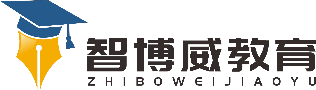 班级：        姓名：单元6年级数学上册第1单元课题分数乘分数温故知新1，1桶水有12 L。3桶共多少升？2，1桶水有12 L。桶是多少升？3.  求15的 是多少？自主攀登×　         ×× =         × =        ×=稳中有升5，李叔叔的游泳速度是千米/分的。说句心里话